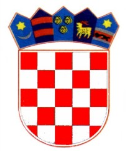 REPUBLIKA HRVATSKASPLITSKO-DALMATINSKA ŽUPANIJAOPĆINA SUTIVANOPĆINSKI NAČELNIK KLASA: 934-01/24-01/0002URBROJ:2181-51-02/1-23-0001Sutivan, 29. ožujka 2024. godineNa temelju članka 71. stavka 1.  Zakona o pomorskom dobru i morskim lukama („Narodne novine“ broj  83/23.), članka 12. Plana upravljanja pomorskim dobrom na području Općine Sutivan  za razdoblje od 2024. do 2028. godine („Službeni glasnik Općine Sutivan“ broj 2/24), općinski načelnik objavljujeJ A V N I   N A T J E Č A Jza dodjelu dozvola na pomorskom dobru na području Općine Sutivan PREDMET JAVNOG NATJEČAJA Predmet ovog javnog natječaja je dodjela dozvola na pomorskom dobru na području Općine Sutivan. Oznake mikrolokacija, djelatnosti za koje se izdaju, sredstva, količina,  razdoblje na koje se dodjeljuju dozvole na pomorskom dobru i broj dozvola, utvrđeni  su člankom 10. Plana upravljanja pomorskim dobrom na području Općine Sutivan  za razdoblje od 2024. do2028. godine („Službeni glasnik Općine Sutivan“ broj 2/24).UVJETI NATJEČAJA Dozvola na pomorskom dobru može se dati gospodarskom subjektu koji je registriran za obavljanje gospodarske djelatnosti za koju je podnio ponudu na Javnom natječaju.Ovlaštenik dozvole na pomorskom dobru dužan je redovito održavati i čistiti pomorsko dobro na kojemu se izdaje dozvola. Ovlaštenik dozvole na pomorskom dobru može obavljati djelatnost na pomorskom dobru samo u opsegu i pod uvjetima utvrđenim u dozvoli na pomorskom dobru. Ovlaštenik dozvole na pomorskom dobru nema pravo sklapati ugovore s trećim osobama na temelju kojih bi treće osobe obavljale djelatnost ili dio djelatnosti iz dozvole, niti ga Općina može na to ovlastiti. Kod obavljanja djelatnosti iznajmljivanja plovila na vodomlazni pogon i vuče plovilom u svrhu zabave, ovlaštenik dozvole na pomorskom dobru dužan je: pridržavati se uvjeta sigurnosti plovidbe koje utvrđuje nadležna lučka kapetanija, postaviti i održavati sigurnosni koridor označen plutajućim branama. Kod obavljanja djelatnosti iznajmljivanja plažne opreme, ovlaštenik dozvole na pomorskom dobru dužan je: držati plažnu opremu (suncobrani, ležaljke i sl.) uredno složene i smještene na dijelu pomorskog dobra koje je dozvolom na pomorskom dobru određeno za njihov smještaj i izdavanje kada nisu iznajmljene korisniku, spremati plažnu opremu na dio pomorskog dobra koje je dozvolom na pomorskom dobru određen za njihov smještaj i izdavanje kada korisnik prestane koristiti plažnu opremu, redovito održavati i čistiti pomorsko dobro na kojem se izdaje dozvola. Ovlaštenik dozvole dužan je o svom trošku ishoditi akt koji je u skladu s tipskim projektom za kojeg je doneseno rješenje sukladno propisima o gradnji ili tehnička ocjena prema posebnom zakonu za objekt u kojemu će se obavljati djelatnosti (za sredstva: kiosk, montažni objekt-do 12 m2). Ovlaštenik dozvole dužan je: -osigurati poštivanje javnog reda i mira i poduzeti sve mjere sukladno pozitivnim propisima kojima se uređuje zaštita od buke, -onemogućiti oštećenje lokacije za koju je dozvola dodijeljena i objekata na istoj te nesmetano odvijanje prometa pješaka i interventnih vozila, -osigurati čišćenje lokacije za koju je dozvola dodijeljena. Na natječaju ne može sudjelovati ponuditelj:- koji je koristio pomorsko dobro bez valjane pravne osnove i/ili uzrokovao štetu na pomorskom dobru, - koji ima dospjelih obveza temeljem javnih davanja, - koji ima nepodmiren dug prema Općini po bilo kojem osnovu, osim ako je sa Općinom regulirao plaćanje duga ili kada ponuditelj istodobno prema Općini ima dospjelo nepodmireno potraživanje u iznosu koji je jednak ili veći od duga ponuditelja. SADRŽAJ PONUDE Pisana ponuda za sudjelovanje na natječaju mora sadržavati: -osnovne podatke o ponuditelju (ime i prezime, adresa, OIB za fizičku osobu, odnosno naziv, sjedište, OIB za pravnu osobe, telefon, e-adresa te drugi kontakt podaci, naziv banke i broj računa ponuditelja za povrat jamčevine u slučaju njezinog neprihvaćanja), -preslik rješenja o upisu u sudski registar za pravne osobe, odnosno obrtni registar za fizičke osobe ili drugi odgovarajući dokaz pravne sposobnosti, -naznaku lokacije na koju se ponuda odnosi (redni broj lokacije i oznaku mikrolokacije) i ponuđenu naknadu za dozvolu, -dokaz o vlasništvu sredstava s kojima obavlja djelatnost na pomorskom dobru,-dokaz o pravnoj osnovi korištenja sredstva koja nisu u vlasništvu podnositelja zahtjeva,-dokaz o sposobnosti brodice/plovila na vodomlazni pogon za plovidbu (samo u slučajevima kada se dozvolatraži za obavljanje brodicom/plovilom na vodomlazni pogon),-prospekt proizvođača ili fotografiju sredstva (za djelatnosti koje se ne odnose na ugostiteljstvo i trgovinu), - slijedeću dokumentaciju:          - za kiosk, montažni objekt do 12 m2 i pripadajuću terasu: tehnički opis sa detaljnim opisom primijenjenih materijala, načina zatvaranja bočnih     stranica objekta i opisom opreme terase,   prostorni prikaz sa uklapanjem u fotografiju lokacije,        -   za prikolicu površine do 12 m2 i terasu: nacrt/fotografiju prikolice iz koje će biti razvidna površina, prostorni prikaz sa uklapanjem u fotografiju lokacije.        -  škrinju ili aparat za sladoled i štand: prospekt proizvođača ili fotografiju sredstva, -dokaz o tome da će ponuditelj upotrebljavati opremu i prateće instalacije i pružati usluge koje koriste materijale i predmete s certifikatom kvalitete prema europskim propisima ili izjavu da isto neće upotrebljavati, -podatak o vremenskom razdoblju tijekom godine u kojem će ponuditelj obavljati djelatnost temeljem dozvole, -potvrdu Jedinstvenog upravnog odjela Općine Sutivan  o nepostojanju dugovanja ili dokaz da je regulirao plaćanje duga, -potvrdu nadležne porezne uprave o nepostojanju dospjelih obveza temeljem javnih davanja ili dokaz da je regulirao plaćanje duga-dokaz o uplaćenoj jamčevini u iznosu od 30% visine minimalne (početne) naknade, na račun Općine Sutivan IBAN broj: HR9824070001859200005 , MODEL: HR68, POZIV NA BROJ: 9016-OIB, -  izjava kojom se daje suglasnost pomorskom redaru za uklanjanje i odvoz na deponij svih predmeta i stvari bez provedenog upravnog postupka, ukoliko se nalaze izvan odobrene lokacije, ako se predmeti i stvari nalaze na lokaciji nakon isteka ili ukidanja dozvole na pomorskom dobru i ako se predmeti i stvari nalaze na lokaciji dozvole te ukoliko se na lokaciji postavljaju predmeti i stvari koje nisu odobrene dozvolom na pomorskom dobru (obrazac 2),- bjanko zadužnicu koja mora biti izdana na propisanom obrascu, potvrđena kod javnog bilježnika te popunjena sukladno podzakonskom aktu kojim se uređuje oblik i sadržaj bjanko zadužnice, a kojom ovlaštenik dozvole na pomorskom dobru daje suglasnost da se može provesti prisilna ovrha na svim njegovim računima i njegovoj cjelokupnoj pokretnoj i nepokretnoj imovini, a radi naplate dospjele, a nenaplaćene naknade za dozvolu na pomorskom dobru, za naknadu štete koja može nastati zbog neispunjenja obveza iz dozvole na pomorskom dobru, za korištenje dozvole na pomorskom dobru preko mjere te radi naplate eventualnih troškova ovrhe.NAČIN I ROK ZA PODNOŠENJE PONUDAPisane ponude za dodjelu dozvola na pomorskom dobru podnose se u zatvorenim omotnicama, sa naznakom „NE OTVARAJ-NATJEČAJ ZA DODJELU DOZVOLA NA POMORSKOM DOBRU“ putem preporučene pošiljke, adresirano na: Općina Sutivan, Trg Dr. Franje Tuđmana 1, 21403 Sutivan ili osobnom predajom na protokol Općine Sutivan,Rok za prijavu na Javni natječaj je do 15. travnja  2024. (ponedjeljak). Povjerenstvo za dodjelu dozvola na pomorskom dobru održati će javno otvaranje 18.  travnja 2024. (četvrtak), u 10:30  sati, u prostorijama knjižnice, na adresi Sutivan, Kala o konguli 2. Nepravodobne ponude se ne uzimaju u razmatranje, nepotpune ponude će se odbaciti, a ponude koje ne ispunjavaju uvjete odbiti. Povjerenstvo može, u točno određenom roku koji mora biti jednak u odnosu na sve ponuditelje, tražiti naknadnu nadopunu i/ili pojašnjenje zaprimljenih ponuda s manjim nedostatcima koji nisu od utjecaja na sadržaj bitan u odnosu na ocjenjivanje ponude te naznaku da će se ponuda ponuditelja koji  u zadanom roku izvrši traženu nadopunu odnosno pojašnjenje smatrati potpunom. KRITERIJI ZA ODABIR NAJPOVOLJNIJE PONUDE Uz ispunjenje ostalih uvjeta iz natječaja, najpovoljniji je ponuditelj koji ostvari najveći broj bodova prema kriterijima iz članka 14. Plana upravljanja pomorskim dobrom na području Općine Sutivan  za razdoblje od 2024. do 2028. godine („Službeni glasnik Općine Sutivan“, broj 2//24).U slučaju da dva ili više ponuditelja, koji ispunjavaju uvjete iz natječaja ostvare jednak broj bodova prema kriterijima ocjenjivanja, pravo prvenstva ima ponuditelj čija je ponuda ranije zaprimljena.  POSEBNE ODREDBE Ponuditeljima čije ponude su potpune, ali nisu prihvaćene, jamčevina se vraća u roku od 8 (osam) dana od dana pravomoćnosti rješenja o dozvoli. Ponuditelj po čijoj ponudi je donijeto rješenje o dozvoli na pomorskom dobru jamčevina se uračunava u godišnju naknadu za korištenje. Ponuditeljima koji odustanu u tijeku natječaja ili odustanu nakon pravomoćnosti rješenja o dozvoli na pomorskom dobru, jamčevina se ne vraća. Sukladno Zakonu o pravu na pristup informacijama (»Narodne novine«, br. 25/13., 85/15. i 69/22.), Općina Sutivan  kao tijelo javne vlasti obvezno je radi upoznavanja javnosti omogućiti pristup informacijama o svom radu pravodobnom objavom na internetskim stranicama ili u javnom glasilu. Slijedom navedenog, smatrati će se da je fizička/pravna osoba podnošenjem Zahtjeva po Natječaju koji sadrži njegove osobne podatke dao privolu zanjihovu obradu i korištenje za javnu objavu, a u svrhu zbog koje su zatraženi.	Općinski načelnik                                                                                                               Ranko Blažević 